Objective 41-43 Video NotesLevels of Organization, Cell Theory, and ReproductionObjective 41: I can describe the hierarchical organization of multicellular organisms	 ________________________: Cells that perform specific functions in multicellular organisms (muscle cells, skin cells, brain cells – all have different functions and jobs) Cells are the smallest unit of LIVING things._________________________ : A group of specialized  _____________ working together for a specific function.Examples:Muscle TissueNervous TissueConnective TissueEpithelial tissue ________________________ : A group of similar ___________________  that perform a similar, specific, and often complex functionExamplesHeartLiverKidneysBrain StomachSkin_________________________ : A group of___________________ that work together to perform a major functionExamples:Nervous SystemCirculatory SystemRespiratory SystemDigestive SystemExcretory SystemImmune SystemMuscular SystemSkeletal SystemEndocrine System_____________________________: Several _______________________________ working together to perform life functions make up a multi-cellular organism. Hierarchy of Multicellular Organisms Specialized CellsTissuesOrgansOrgan SystemsOrganism Scientists that contributed to the Cell Theory: ___________________________________ –1665 discovered cells by looking at a slice of ____________ under the microscope. He described the cells as tiny boxes or honeycomb. He thought they only existed in plants and fungus._________________________________: 1673 – observed _________________________ under a hand held microscope and discovered single-celled organisms. He called them “animalcules”. He also observed the blood cells from fish, birds, frogs, dogs, and humans and found cells were found in animals AND plants. _______________________________, 1838- German Botanist, concluded that all _________parts are made of ______________________________________ 1839- German physiologist, who was a close friend of Schleiden, stated that all _______________________ are composed of ________________.____________________________ 1858-, German physician, concluded that cells ________________________________Obj 42: I can explain the 3 parts of the cell theory. ________________________________________________________________ (Schleiden & Schwann)(1838-39)________________________________________________________________ (Schleiden & Schwann)(1838-39)_________________________________________________________________ (Virchow)(1858)Objective 43: I can describe sexual and asexual reproduction Sexual Reproduction – 2 parents: Our bodies create sex cells (egg and sperm) through a process called ______________Sexual reproduction produces offspring that are _____________________________ from their parents. Asexual Reproduction - produces offspring that are __________________________________ to the parent cell. The cells in our bodies reproduce asexually. Our body cells duplicate themselves in a process called ______________________________________Other forms of asexual reproduction include ___________________________ : unicellular organisms divides into 2 equal parts (amoeba) ______________________: parent plants send out “runners” to grow more identical plants (strawberries and poplar trees)__________________________: the parent produces an outgrowth or bud which detaches and becomes a new individual (hydra, yeast, coral)_____________________________: spores are released and become new plants (sporozoa, ferns)_____________________________:  when parts of an organism can regrow missing parts or become new organisms  if the injury is severe (star fish and sponges)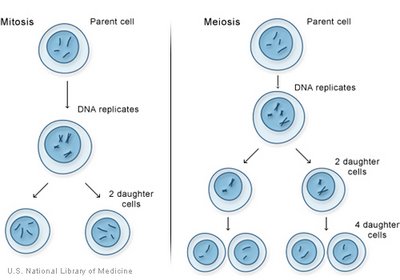 mitosis produces _____________________________________________________________________ meiosis produces ______________________________________________________________________The cells created from mitosis are __________________________(46 chromosomes) 	The cells created from meiosis are __________________________(23 chromosomes)Diploid (2n) – two of each type of chromosome (in homologous pair – carry the same trait)Haploid (n) – one of each type of chromosome Human cells have ________________________________ chromosomes. Therefore, the diploid number (2n) of chromosomes in humans is 46. (MITOSIS)The haploid number (n) of chromosomes in humans is 23.(MEOSIS)_____________________________________ occurs in normal _________________________ cells (i.e. skin cells), ____________________________________occurs in _________________________ cells (i.e. sperm and egg) only.